UNDERGRADUATE CURRICULUM COMMITTEE (UCC)
PROPOSAL FORM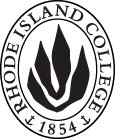 Cover page	scroll over blue text to see further important instructions: please read.N.B. DO NOT USE HIGHLIGHT, please DELETE THE WORDS THAT DO NOT APPLY TO YOUR PROPOSALALL numbers in section (A) need to be completed, including the impact ones.B.  NEW OR REVISED COURSES  DO NOT use highlight. Delete this whole page if the proposal does not include a new or revised course.UnchangedD. SignaturesChanges that affect General Education in any way MUST be approved by ALL Deans and COGE Chair.Changes that directly impact more than one department/program MUST have the signatures of all relevant department chairs, program directors, and relevant dean (e.g. when creating/revising a program using courses from other departments/programs). Check UCC manual 4.2 for further guidelines on whether the signatures need to be approval or acknowledgement.Proposals that do not have appropriate approval signatures will not be considered. Type in name of person signing and their position/affiliation.Send electronic files of this proposal and accompanying catalog copy to curriculum@ric.edu and a printed or electronic signature copy of this form to the current Chair of UCC. Check UCC website for due dates.D.1. Approvals:   required from programs/departments/deans who originate the proposal.  may include multiple departments, e.g., for joint/interdisciplinary prposals. D.2. Acknowledgements: REQUIRED from OTHER PROGRAMS/DEPARTMENTS IMPACTED BY THE PROPOSAL. SIGNATURE DOES NOT INDICATE APPROVAL, ONLY AWARENESS THAT THE PROPOSAL IS BEING SUBMITTED.  CONCERNS SHOULD BE BROUGHT TO THE UCC COMMITTEE MEETING FOR DISCUSSIONA.1. Course or programENG 209 American LiteratureENG 209 American LiteratureENG 209 American LiteratureENG 209 American LiteratureReplacing Eng 207 American Literature, Beginnings to presentEng 207 American Literature, Beginnings to presentEng 207 American Literature, Beginnings to presentEng 207 American Literature, Beginnings to presentA.2. Proposal typeCourse:  revision / deletionCourse:  revision / deletionCourse:  revision / deletionCourse:  revision / deletionA.3. OriginatorAlison ShonkwilerHome departmentEnglishEnglishEnglishA.4. Context and Rationale This proposal is asking for a course number change as well as a title and description change to better parallel the revised version of the two British Literature survey courses being combined into one. (The original triple survey combination of ENGL 205, 206, and 207 is being revised into two courses, one focusing on British Literature and the other on American Literature, renumbered ENGL 208 and 209 respectively.) This ENGL 209 will essentially be the same as the previously offered ENGL 207.This proposal is asking for a course number change as well as a title and description change to better parallel the revised version of the two British Literature survey courses being combined into one. (The original triple survey combination of ENGL 205, 206, and 207 is being revised into two courses, one focusing on British Literature and the other on American Literature, renumbered ENGL 208 and 209 respectively.) This ENGL 209 will essentially be the same as the previously offered ENGL 207.This proposal is asking for a course number change as well as a title and description change to better parallel the revised version of the two British Literature survey courses being combined into one. (The original triple survey combination of ENGL 205, 206, and 207 is being revised into two courses, one focusing on British Literature and the other on American Literature, renumbered ENGL 208 and 209 respectively.) This ENGL 209 will essentially be the same as the previously offered ENGL 207.This proposal is asking for a course number change as well as a title and description change to better parallel the revised version of the two British Literature survey courses being combined into one. (The original triple survey combination of ENGL 205, 206, and 207 is being revised into two courses, one focusing on British Literature and the other on American Literature, renumbered ENGL 208 and 209 respectively.) This ENGL 209 will essentially be the same as the previously offered ENGL 207.This proposal is asking for a course number change as well as a title and description change to better parallel the revised version of the two British Literature survey courses being combined into one. (The original triple survey combination of ENGL 205, 206, and 207 is being revised into two courses, one focusing on British Literature and the other on American Literature, renumbered ENGL 208 and 209 respectively.) This ENGL 209 will essentially be the same as the previously offered ENGL 207.A.5. Student impactThe numbering will encourage students to take the British survey prior to the American, which may make better chronological sense.The numbering will encourage students to take the British survey prior to the American, which may make better chronological sense.The numbering will encourage students to take the British survey prior to the American, which may make better chronological sense.The numbering will encourage students to take the British survey prior to the American, which may make better chronological sense.The numbering will encourage students to take the British survey prior to the American, which may make better chronological sense.A.6. Impact on other programs ENGL 209 will continue to meet the SED requirement for an American literature survey, and for the short term that ELED still needs it (as they are suspending their English program), it can also replace their ENGL 207 requirement.ENGL 209 will continue to meet the SED requirement for an American literature survey, and for the short term that ELED still needs it (as they are suspending their English program), it can also replace their ENGL 207 requirement.ENGL 209 will continue to meet the SED requirement for an American literature survey, and for the short term that ELED still needs it (as they are suspending their English program), it can also replace their ENGL 207 requirement.ENGL 209 will continue to meet the SED requirement for an American literature survey, and for the short term that ELED still needs it (as they are suspending their English program), it can also replace their ENGL 207 requirement.ENGL 209 will continue to meet the SED requirement for an American literature survey, and for the short term that ELED still needs it (as they are suspending their English program), it can also replace their ENGL 207 requirement.A.7. Resource impactFaculty PT & FT: NoneNoneNoneNoneA.7. Resource impactLibrary:NoneNoneNoneNoneA.7. Resource impactTechnologyNoneNoneNoneNoneA.7. Resource impactFacilities:NoneNoneNoneNoneA.8. Semester effectiveFall 2019 A.9. Rationale if sooner than next Fall A.9. Rationale if sooner than next FallOld (for revisions only)Only include information that is being revised, otherwise leave blank (delete provided examples that do not apply)NewExamples are provided for guidance, delete the ones that do not applyB.1. Course prefix and number ENGL 207 to be deletedENGL 209 B.2. Cross listing number if anyB.3. Course title American Literature, Beginnings to the PresentAmerican Literature B.4. Course description Students study American literature across all periods, from the pre-colonial to the present day, and study major historical and literary contextsStudents study works of American literature from a period of at least 300 yearsB.5. Prerequisite(s)Gen. Ed. literature in English and FYW 100 or FYW 100P (or completion of college writing requirement).Gen. Ed. literature in English and FYW 100 or FYW 100P (or completion of college writing requirement).B.6. OfferedAs neededAnnuallyB.7. Contact hours 44B.8. Credit hours44B.9. Justify differences if anyB.10. Grading system B.11. Instructional methodsB.12.CategoriesB.13. Is this an Honors course?| NO| NOB.14. General EducationN.B. Connections must include at least 50% Standard Classroom instruction.| NO  category:| NO category:B.15. How will student performance be evaluated?B.16. Redundancy statementB. 17. Other changes, if anyB.18. Course learning outcomes: List each one in a separate rowProfessional Org.Standard(s), if relevantHow will each outcome be measured?Same Click Tab from here to add rowsB.19. Topical outline: Do NOT insert whole syllabus, we just need a two-tier outlineNamePosition/affiliationSignatureDateDaniel ScottChair of EnglishEarl SimsonDean of FASNamePosition/affiliationSignatureDateJulie Horwitz/Gerri AugustCo-Interim Deans of FSEHDLesley BogadChair Educational StudiesCarolyn Obel-OmiaChair Elementary Ed.